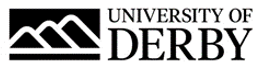 University of Derby Job DescriptionJob SummaryJob TitleSenior Lecturer in Occupational TherapyCollege Health, Psychology and Social CareLocationKedleston Road/VariousJob Reference Number0427-22Salary£43,414 to £51,805 per annum pro rataReports ToHead of Occupational TherapyLine Management ResponsibilityNoJob Description and Person SpecificationRole SummaryDevelop and deliver an innovative and flexible range of learning and teaching materials in the discipline of occupational therapy and across modules that provide high quality, accessible learning opportunities and an exceptional student experience Manage the development of postgraduate / undergraduate programmes and work with the Head of Department to ensure efficient and effective delivery of teaching programmes in accordance with the University’s strategic objectives to provide an exceptional student experience. Ensure that curriculum development, quality management and enhancement comply with required standards. Undertake research activity and and supporting where appropriate. Ensure research informs and inspires a research led curriculum and teaching. Build on a growing research reputation to build collaborations and influence leading edge practice.Principal AccountabilitiesLearning / TeachingLead on, or contribute to the leadership within, the subject area on undergraduate, postgraduate, professional and post-experience programmes.Teach and facilitate learning on core and optional modules relating to the academic discipline.Ensure that module / programme design and delivery comply with the quality standards and regulations of the University.Contribute to the development of learning and teaching strategies and ensure that knowledge from research and scholarly activities informs and enhances learning and teaching, as well as extending it to appropriate external activities such as knowledge transfer activities. Undertake relevant module and programme leadership responsibilities and take on other programme-related work that may include marketing, recruitment, and learning and teaching development.Supervise student projects at undergraduate / postgraduate levels.Develop innovative approaches to learning and teaching, such as blended or online, to encourage student centred learning.Ensure effective monitoring of student progress and provide advice and guidance to staff and students as appropriate.Involvement in placement related activity including supporting students, designing teaching resources and support to educators in practice.Research / Scholarship Involvement in research activity, projects and proposals within the broader programme. Acquire, analyse, interpret and evaluate research findings / data using approaches, techniques, models and methods selected or developed for the purpose.Disseminate and explain research findings through conferences and other appropriate media.Ensure adherence to ethical standards in the projects for which the role holder are responsible.Provide mentoring and guidance to colleagues and co-ordinate the work of research and support staff.Identify own professional needs and undertake appropriate training and staff development.OtherAct as a personal tutor, supporting and mentoring students as appropriate including placement activityProvide pastoral care to students, referring when necessary to services that provide further support.Liaise with international partners as required on existing and future collaborations.Contribute to new initiatives at appropriate levels.Build on existing research networks, furthering contacts with external organisations such as funding bodies.Actively seek out and develop opportunities for interdisciplinary research both across the University and externally.Observe and implement University policies and procedures.Person SpecificationEssential CriteriaQualificationsGood Honours Degree in occupational therapy or equivalentHCPC registered Senior Fellowship of the Advanced HE (HEA) or willingness to work towards (within 24 months)Masters degree or equivalent appropriate professional achievement or working towardsSubject specific qualifications / knowledgePostgraduate Certificate in Teaching and Learning in Higher Education or equivalent qualificationExperienceLearning / TeachingDemonstrable experience of delivering effective learning, teaching and assessment  to undergraduate and postgraduate studentsDemonstrable experience of successful curriculum developmentExperience of effectively designing and implementing a range of formative and summative assessments for undergraduate and postgraduate programmesExperience of quality assurance and validation of HE modules/ programmesExperience of supervising undergraduate projects and postgraduate research students, providing training and some teaching as appropriateResearch / ScholarshipExperience and achievement in the academic discipline.Experience and demonstrable knowledge / expertise in research methodologies appropriate to the academic disciplineSkills, knowledge & abilitiesAn appropriate level of digital capability and aptitude with practical experience of applications which enhance student learningConsiderable skills in clinical practice contributing to considerable knowledge within the discipline Ability to communicate with clarity on complex and conceptual ideas to those with limited knowledge and understanding as well as to peers, using high level skills and a range of mediaExcellent ability to build relationships and collaborate with others, internally and externallyA high level ability to think critically and promote innovation and creativityDemonstrates competences, core behaviours and supplementary behaviours that support and promote the University’s core valuesCommitted to continual enhancement and a high quality student experiencePromotes a high performance culture, fostering continuous improvement and driving qualityA sound knowledge of the employability agenda and its relevance to learners and the curriculumBusiness requirementsAble to take a flexible approach to workTravel between sites and occasionally overseas for research or teachingSome evening and occasional weekend teachingAttendance at Open Days, Graduation events etc.A commitment to own professional developmentDesirable CriteriaQualificationsPhD in relevant subject area or equivalentExperienceResearch / ScholarshipTrack record in gaining support for significant externally funded research and consultancy projects, e.g. with industry, commerce, public bodiesA growing international reputation in the academic disciplineBenefitsAs well as competitive pay scales, we offer generous holiday entitlement. We also offer opportunities for further salary progression based on performance, and the opportunity to join a contributory pension scheme. The University of Derby is committed to promoting equality, diversity and inclusion. However you identify, we actively celebrate the knowledge, experience and talents each person brings.For more information on the benefits of working at the University of Derby go to the Benefit pages of our website.